חילול שבת לצורך קידוש החודשעַל שְׁנֵי חֳדָשִׁים מְחַלְּלִין אֶת הַשַּׁבָּת: עַל נִיסָן וְעַל תִּשְׁרֵי, שֶׁבָּהֶן הַשְּׁלוּחִין יוֹצְאִין לְסוּרְיָא, וּבָהֶן מְתַקְּנִין אֶת הַמּוֹעֲדוֹת. וּכְשֶׁהָיָה בֵית הַמִּקְדָּשׁ קַיָּם, מְחַלְּלִין אַף עַל כֻּלָּן מִפְּנֵי תַקָּנַת הַקָּרְבָּן.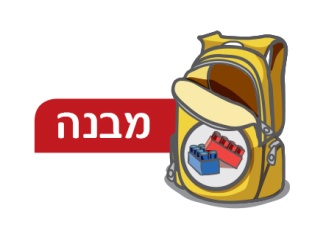 משימה השלימו את המקומות הממוספרים בטבלה שלפניכם לפי רכיבי הכאמד"ט: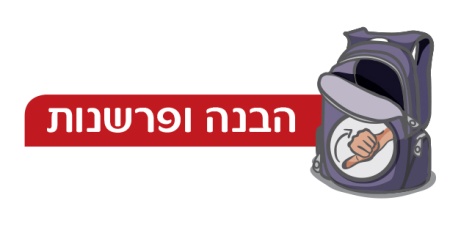 כתבו נכון או לא נכון:א. בחודשים תשרי וניסן העדים מחללים את השבת כדי להעיד על מולד הלבנה.ב. א' בתשרי וא' בניסן תמיד יהיו בשבת.ג. בחודשים תשרי וניסן מותר לשלוחים לחלל את השבת. ד. בחודשים תשרי וניסן יש מועדים שנצטווינו עליהם בתורה. 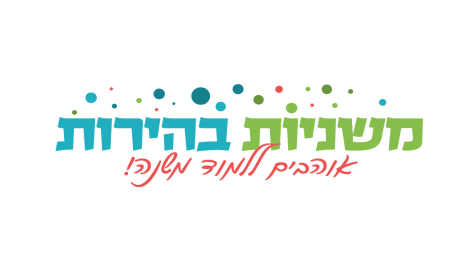 כותרתאומרמקרהדיןטעם1המולד של חודש ניסן או תשרי נראה בשבת.23456